Name: __________________________________Period: __________________________________Date: ____________________________________Loko Ea Fish Pond Field Study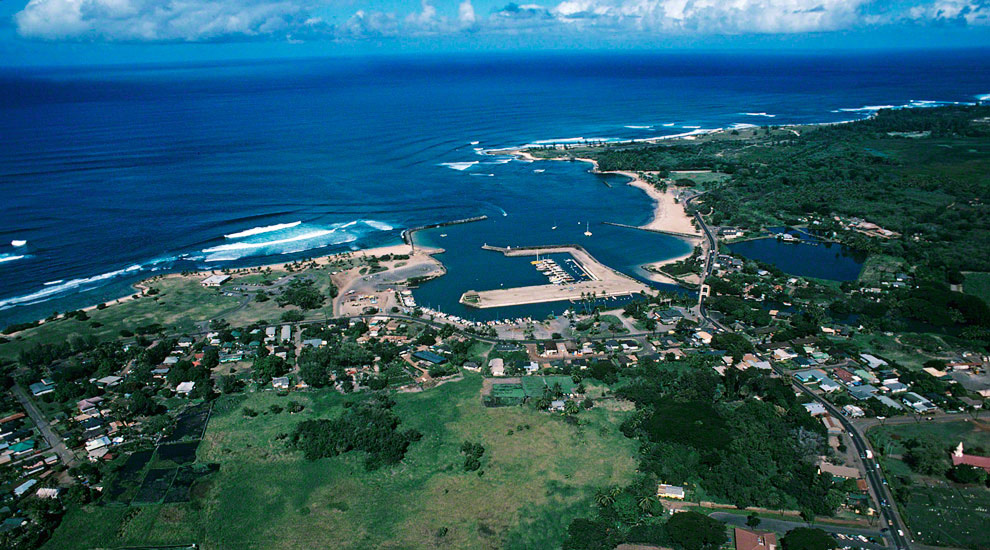 Ahupuaʻa of KawailoaLoko Ea Fishpond/Ukoʻa Marsh    Puaʻena Point        HaleʻiwaTable of ContentsWhat to Bring	3Schedule	3Field Trip Purpose & Objectives	4Standards	5Oli to Field Trip Sites	7Geographic History of Kawailoa Area	8History & Background of Kawailoa	9About Loko Ea Fishpond	11Breakout Session 1: Loko Ea Fishpond Tour & Observations	12Breakout Session 2: Coral Reef & Tide Pool Investigation	18Fish Identification Guide	24Coral Identification Guide	26Tide Pool Identification Guide	28Limu Identification Guide	30Fish and Weight Regulations	33What to Bring2-3 bottles of waterBathing suit/shorts with clothes that will be ok to be dirtyTowel & extra clothesShoes, tabis, or reef walkers (no slippers or crocs till after field trip)Snorkel gear (day students)SunscreenHat/ShadesSnacks/Lunch Small BackpackDigital or phone camera (1 per group)Zip Lock back for camera (if it rains)1 plastic bag for wet clothesPencil & WorkbookSchedule7:30-8:30		All groups leave  8:45-11:15 	Breakout Session #1- Loko Ea Fishpond/ Ukoʻa Marsh9:15-9:45 Station 1: Observations of Marsh and Fishpond 10:00-11:15 Station 2: Restoration of Marsh and Fishpond11:30-12:00       Lunch12:00-2:00   	Breakout Session #2 – Animal Diversity Investigation12:15-1:00- Station 3- Coral Reef Investigation 1:00-1:45- Station 4: Tide Pool Investigation 2:15- 3:00          Travel back to SchoolField Trip Purpose & ObjectivesPurpose:“The purpose of the field trip is to observe and study the status and health of Loko Ea fishpond, Uʻkoa Marsh,  and coral reef habitat in Haleʻiwa, North Shore.Objectives:Students will use proper Hawaiian protocol to enter and present ho‘okupu (leis).Students will investigate the cultural significance and modern changes of the Kawailoa/Hale’iwa ahupuaʻa as Kamehameha Schools land.Students will identify and classify native vs. non-native animals.Students will compare and contrast traditional methods of conservation/preservation with modern methods.Student will investigate how human activity has affected the area in both positive and negative ways.Students will understand the significance of “education” and learn how fragile our ecosystems are.Students will perform Project Restoration and community service by restoring Loko Ea Fishpond and Ukoʻa Marsh.Students will report and submit their scientific findings in this field trip.StandardsNational Content Standards (Life Science 9-12)Science as Inquiry       1.A. Gains an understanding that science is a process used to know more 	about the world around us.1.B. Develops, practices, and applies the skills of questioning, observing, and experimenting.        	1.C. Mathematics and technology are essential to scientific inquiry and for 	gathering data. Interdependence of Organisms2.A. Gains an understanding of the living world including form and function of organisms, diversity, life cycles, interactions and interdependencies.         2.B. The atoms and molecules on the earth cycle among the living and 	nonliving components of the biosphere.        2.C. Energy flows through ecosystems in one direction, from photosynthetic 	organisms to herbivores to carnivores and decomposers.        2.D. Organisms both cooperate and compete in ecosystems. The 	interrelationships and interdependencies of these organisms may generate 	ecosystems that are stable for hundreds or thousands of years.        2. E. Living organisms have the capacity to produce populations of infinite 	size, but environments and resources are finite. This fundamental tension has 	profound effects on the interactions between organisms.       2. F. Human beings live within the world's ecosystems. Increasingly, humans 	modify ecosystems as a result of population growth, technology, and 	consumption. Human destruction of habitats through direct harvesting, 	pollution, atmospheric changes, and other factors are threatening           current global stability, and if not addressed, ecosystems will be irreversibly 	affected.Science in Personal and Social Perspectives         3.A. Populations grow and decline through the combined effects of births         and deaths, and through emigration and immigration. Populations can                    increase exponentially, with the effects on resource use and environmental         pollution. (Example: Alien Invasive organisms)
       3.B. Human populations use resources in the environment in order to maintain          and improve their existence. Natural resources have been and will continue          to be used to maintain human populations.          3.C. The Earth does not have infinite resources; increasing human 	consumption places severe stress on the natural processes that renew some 	resources, and it depletes those resources that cannot be renewed.        3.D. Many factors influence environmental quality.        3.E. Gains understanding of the role of science in his/her life including 	personal and community relationships, local and global challengers, and              environmental change.‘Ike Hawai‘i Standards ʻŌlelo Hawai‘iStudents will Oli prior to entrance of the area.Hana No‘eauStudents will develop, practice, and apply the skills of observation, thinking, listening, imitating, modeling, experimenting, and questioning.Understand our Hawaiian culture as a system of beliefs, knowledge, and practices shared by our people for the purpose of appreciation particular forms of arts.Ke Ao NeiThrough visiting the area students will understand and appreciate our relationship to our homeland from the perspective of the Hawaiian worldview and use this knowledge to care for our homeland.‘OhanaStudents will work with classmates to understand traditional concepts of ‘ohana in terms of roles, responsibilities, practices, beliefs, and protocol.WEO (Working Exit Outcomes)Ke Ao Hoʻoūlu (Growth)-  Embrace my identity as a Hawaiian Grow by identifying strengths and needs and pursuing appropriate actionsKe Ao Pilina (Relationships)- Adapt successfully to various kūlanaKe Ao Lani, Ke Ao Honua (Global)-Live in interdependence with all surrounds me physically, spiritually, emotionally, and intellectually.Embrace the collective experience as Hawaiʻi and the Pacific as a foundation for relating to the diversity of the world.Nurture and value my identity as a source of understanding, purpose, meaning, and connection to othersKe Ao ʻImi Naʻauao- Knowledge and WisdomUtilize various sources (kupuna, kumu, moʻolelo, wahi pana, etc.) to foster inquiry and seek knowledgeEngage in critical thinking to apply traditional knowledge to my contemporary contextOli to Field Trip SitesE HömaiE hömai ka ‘ike mai luna mai ēʻO nä mea huna no‘eau o nä mele ēE hömai, e hömai, e hömai ē (repeat 3x)Grant me knowledge from aboveOf the Elusive words of wisdom within the chantsGrant me, grant me, grant meOli KäheaKü äkea nä kamaleiI ke anu o ka ‘öpuaNä pua Kukui a PauahiI ke ao mälamalamaE maläma mai, e maläma mai ‘ēThe beloved children (of Pauahi) stand openlyIn the chill of the billowing cloudsKukui blossoms of PauahiTake care of us, take care of us…Oli MahaloʻUhola ʻia ka makaloa lāPū ʻai i ke aloha āKū kaʻi ʻia ka hā loa lāPāwehi mai nā lehuaMai ka hoʻokuʻi a ka hālāwai lāMahalo e Nā AkuaMahalo e nā kupuna lā, ʻeāMahalo me ke aloha lāMahalo me ke aloha lā The makaloa mat has been unfurledIn love, (food is/was shared) we shareThe great breath has been exchangedHonored and adorned is the LehuaFrom zenith to horizonGratitude and thanks to our AkuaGratitude and thanks to our beloved ancestorsGratitude, admiration, thanks, and loveTo all who are present, both seen and unseenGeographic History of Kawailoa Area	The volcanoes of the Hawaiian Island chain are called shield volcanoes, for their gently rounded, dome-shaped profiles. Shield volcanoes are built of lavas that erupt quietly, with little explosion, and spread rapidly from the vent and are called basaltic rocks.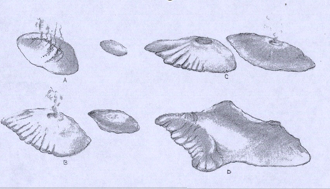 	The two volcanoes that made O‘ahu were Wai‘anae Volcano and Ko‘olau Volcano (Figure 1). The present island of O‘ahu came into being about 10 million years ago when the top of the Wai‘anae volcano broke the surface of the Pacific. So, the Waiÿanae volcano is much older than the Ko‘olau volcano. The caldera (or crater) of the Wai‘anae volcano sank to form a broad crater and with erosion, caused the valleys of the Western side of Oÿahu on the Wai‘anae side to become much bigger than those on the Schofield side. The Ko‘olau volcano appeared a few million years later as a separate island a few miles of the Wai‘anae. Both the Wai‘anae and Ko‘olau continued erupting causing for lava flow. The eruptions of both volcanoes formed more land eventually unifying to form one single island. Then, the Wai‘anae volcano became extinct and so did the Ko‘olau volcano. Like the Koʻolau volcano, the caldera (or crater) of the Waiʻanae volcano also sank below the ocean. With time, rain, and erosion, the remaining slopes of the Waiʻanae and Koʻolau volcano became more steep and jagged (Figure 2). So, Kawailoa ahupuaʻa runs from the mauka slopes of Koʻolau mountain range to the ocean.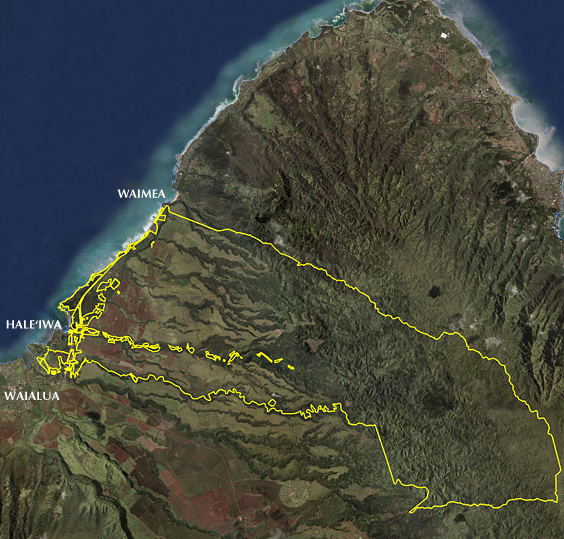 History & Background of KawailoaLand Legacy- North Shore O’ahu 	 The six ahupuaʻa of Paʻala, Kawailoa, Lauhulu, Kuikuiloloa, Punanue, and Kapaeiloa are part of the land legacy that was passed down to Ke Aliʻi Bernice Pauahi and traceable to the lineages of the Kohala and Kona chiefs that aided Kamehameha I in the unification of the Hawaiian Islands. In the Māhele, Victoria Kamāmalu claimed title to these lands. After she passed, title was given to Ruth Keʻelikolani and then finally to Bernice Pauahi in 1884. All six ahupuaʻa are in the moku of Waialua. These vast lands constitute one of the largest contiguous ahupuaʻa (Kawailoa) and watershed areas on Oʻahu in its relatively natural state. The total acreage of these lands is approximately 26,200 acres with roughly 15,000 acres in conservation lands, 9,000 acres in agricultural lands, and 2,200 acres in rural lands.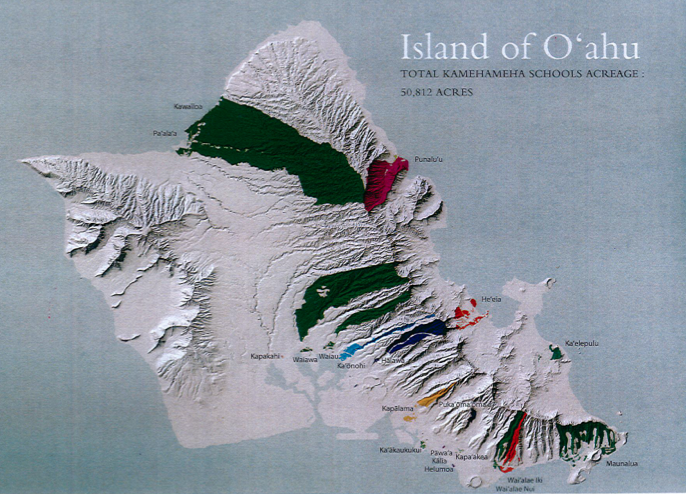 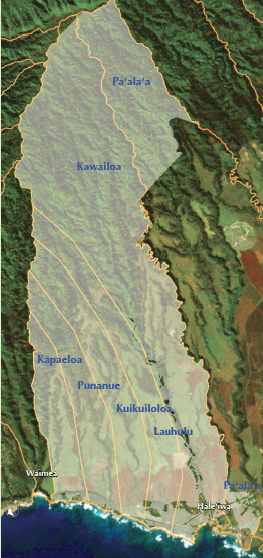                Kawailoa Ahupuaʻa:The word Kawailoa means “the long waters”.  The name comes from Kawailoa Stream, one of the largest streams on Oʻahu, which originates in the Koʻolau Range and merges with the Anahulu River at sea level. This ahupua‘a extends over a broad area with its southern peninsula on the south end, ranging north to portions of the Koʻolau Mountains. Kawailoa today consist of a diversified use from 25,000 acres of agriculture lease land, 1,033 acres of lease land to Monsato for growing Genetic Modified Crops (GMO), alternative energy by First Wind (wind farms), commercial development of Haleʻiwa town, ʻāina based education via Loko Ea Fishpond restoration, formation of Sustainability Institute, and partnership to restore Archaeological sites. 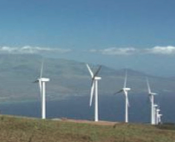 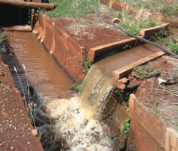 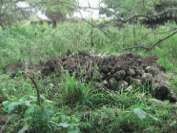 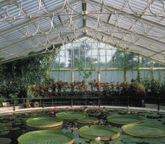 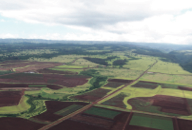 Nā MoʻoleloKaʻopulupulu (Waimeaʻs Priest- Kahuna nui)During the reign of Kahahana, who became ruler of Oahu in 1773, Waimeaʻs presiding priest was Kaʻopulupulu. Many legends and stories recount the life of this famous prophet. In one legend, Kahahana asked his priest to determine whether the gods approved of him, and whether the island of Kauaʻi would surrender if he invaded its shores. Kaʻopulupulu requested that a temple be built where he could “speak to the great chief Kekaulike (of Kauaʻi) through the thoughts of the great akua Mahuka.”At first, Heiau Kupopolo was built on the beach of Waimea Bay; however, when Kaʻopulupulu used it, he received no answer from Kauai (see detailed info below on Heiau). It was thought the temple was in the wrong location. Because the kahuna believed that “thoughts are little gods, or kupua, that travel in space, above the earth … they fly freely as soaring birds,” he called on the people to build a second temple high upon the cliffs. This was to become Heiau Puʻu o Mahuka (see info below). From the temple, Kaʻopulupulu sent out thought waves, and the answer quickly returned – Kauaʻi wished for peace.Kupopolo Heiau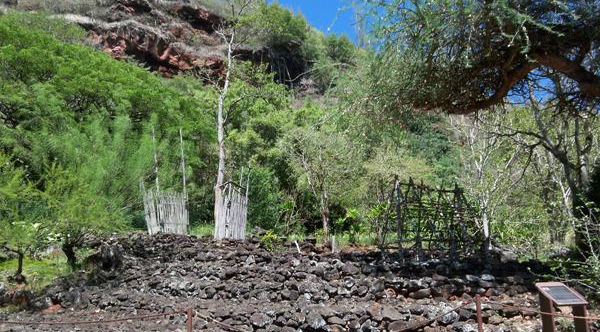 Kupopolo Heiau, one of the most significant wahi kūpuna (ancestral places) remaining in the ahupua‘a of Kawailoa on O‘ahu’s North Shore. The Oʻahu chief Kahahana who contemplated invading Kauaʻi, built Kupopolo Heiau. Not receiving a sign at Kupopolo, he asked another heiau be built more upland where his kahuna nui-Kaʻopulupulu eventually indicated that the peace should be maintained, a prophecy.  “It is far better to sleep in the sea: for from the sea comes life, or the means of living” is said to have originated from. This prophecy was interpreted as fulfilled several times: when Kahekili conquered Oʻahu; Kamehameha’s coming from Hawaiÿi; and from the arrival of foreigners.Puʻu o Mahuka Heiau   Puʻu o Mahuka Heiau is the largest heiau on Oʻahu covering almost 2 acres. The name is translated as “hill of escape.” In the 1770s, high priest Kaʻopulupulu under Oʻahu chief Kahahana, oversaw the heiau. This was a time of political upheaval and it is likely that the heiau was used as a luakini (sacrificial temple), perhaps for success in war. In 1795, when Kamehameha I conquered Oʻahu, his high chief Hewahewa conducted religious ceremonies at this heiau. The use of Puʻu o Mahuka continued until 1819 when the traditional Hawaiian religious practice was abolished due to Christianity.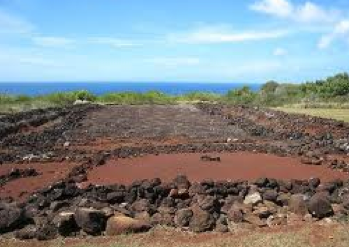 Puaʻena Point	The ancestral belief is that Puaʻena serves as a leina, an area of the physical realm where the souls of the departed pass on into their afterlife known as “leaping of souls”. This site has an associative linkage, both in name and cultural function, to Kaʻena Point, which is also a leina, located on the lae that joins the moku of Waialua and Waiʻanae. In modern times Puaʻena has been the site of a military airfield. About Loko Ea Fishpond Haleʻiwa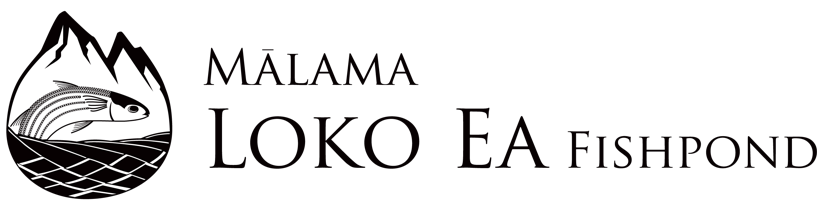 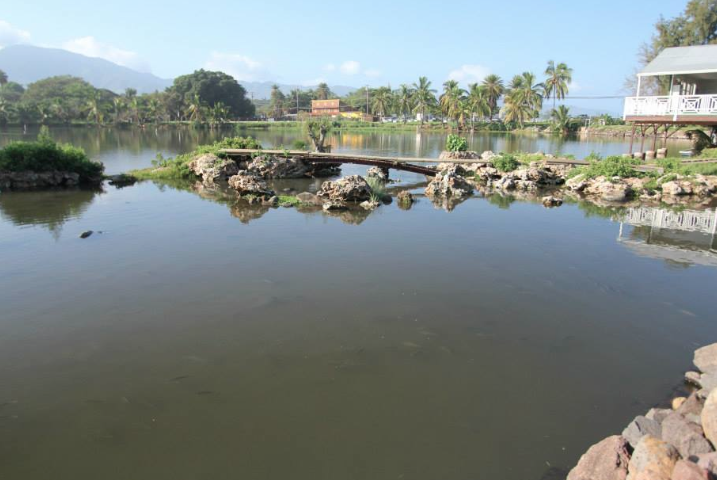 	Mālama Loko Ea is a non-profit organization providing the community with educational opportunities that are integrated with traditional and contemporary Hawaiian knowledge. The loko iʻa fishpond traditionally named Loko Ea is a rare, cultural site nestled in the quaint town of Haleʻiwa on Oʻahu’s North Shore. It is located in the ahupuaʻa of Kawailoa, a land division from mountain to sea, in the moku land district of Waialua.  The area is traditionally known for its profusion of fresh water springs. Famous was the moku of Waialua for its abundance and fertility, where mahiʻai farmers and kanaka lawaiʻa fishermen could sustain their families with bountiful harvests. The Mission at Loko Ea Fishpond is to restore, protect and preserve Loko Ea as an ecosystem in order to ensure sustainable living and the preservation of Hawaiian culture through the advocacy of education and stewardship. The foundation of Mālama Loko Ea was founded in 2009. Home based in Kawailoa Ahupuaʻa with land owned by Kamehameha Schools. 			                    History of Fishponds Fishponds were originally created by aliʻi (chiefs) as stocking ponds to raise fish and provide for easy access to fish during the winter months when deep-sea fishing was dangerous. There were many different types and sizes of fishponds, depending on the resources available for construction and the amount of people that the pond had to support.  Both Loko Ea and ʻUkoʻa fishponds are two important cultural resources for food production that contributed to the abundance and wealth of Waialua being known as an ʻāina momona (fattened land). In pre-contact times, these royal ponds were linked to aliʻi (chiefs) and were controlled production from the adjacent landscape of Waialua, linked to three ʻaumākua or ancestral deities that are considered guardians and protectors for the pond areas.  These guardians brought blessings of abundance of fish, and health to the people, and preserved the welfare of the ʻohana (families) of Waialua.  These deities include the shark god Niukala, and the eel god Puhiʻula, but most famous was the large moʻo (lizard) named Laniwahine. Moʻolelo 	“Laniwahine was the guardian (kiaʻi) of ʻUkoʻa at Waialua, and ʻUkoʻa was regarded as the long house (hale hālau) where she lives.  She was a native of ʻUkoʻa and all her deeds centered about that place.  The “native sons” (keiki kamaʻāina) of ʻUkoʻa never failed to recognize her deeds, but few of her descendants are now left or perhaps none. ʻUkoʻa was a very strange fishpond in which lived extraordinary fishes. A fish might be a kumu fish on one side and on the other side a mullet; or on one side weke pueo, and on the other mullet; or on one side might be a silver white like a shite cock; when scaled, the skin might be stripped and variegated inside. It was blear to all her descendants that these strange fish belong to Laniwahine and it was not right to eat them. But the mullet of ʻUkoʻa were full of fat when, as in all such pond, the native guardian of the pond was remembered.---By Samuel Kamakau 1865.Station 1: Loko Ea Fishpond/Ukoʻa Marsh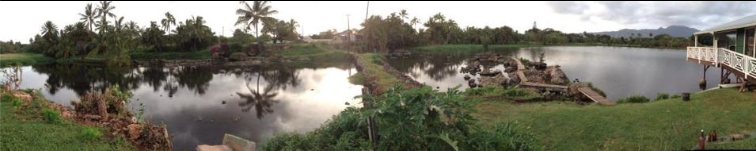 Specifics of Loko Ea Fishpond are: Location: Ahupuaʻa of Kawaialoa, district of Haleʻiwa, Hawaiʻi

Size: 9.79 acres with 3 connected ponds, each with special features, design, and management needs. The pond has been modified in modern times and reinforced with cement and soil fill to strengthen the kuapā. Pond 1: The smallest pond is 1/4 acres, which is used to nurse fingerlings or small fishes.Pond 2: About 3/4 acres that serves to connect Loko Ea to ʻUʻkoa pond.Pond 3: The largest of three ponds at 6 acresAuwai- Pathway to each pondsMakahā- Gates for the pondsDepth: 2-5 feet, depending on the tide (low, high, or mid-tide). Water type: brackish environment, fed by springs and Haleʻiwa Beach.Question: What is the animal diversity at Loko Ea Fishpond and Ukoʻa Marsh?Hypothesis: ______________________________________________________________________________________________________________________________________________I. Observations Kingdom Animalia- VertebrateInstructions: Use your observations to find out what type of animal life is found in each of the ponds by filling in the data table below.Site A- Small Pond	Site C- Large Pond		Terrestrial= Land Animals   	Sediment= GroundSite B- Medium Pond	Site D- Auwai & Makahā 	Aquatic= Water Animals  Origin: E=Endemic, I= Indigenous, A= Alien, AI= Alien Invasive, PI= Polynesian IntroducedTable 1: Types of vertebrates found in Loko Ea Fishpond/Ukoʻa Marsh                          Site: _____II. Observations Kingdom Animalia- InvertebrateInstructions: Use your observations to find out what type of animal life is found in each of the ponds by filling in the data table below.Site A- Small Pond	Site C- Large Pond		Terrestrial= Land Animals   	Sediment= GroundSite B- Medium Pond	Site D- Auwai & Makahā 	Aquatic= Water Animals  Origin: E=Endemic, I= Indigenous, A= Alien, AI= Alien Invasive, PI= Polynesian IntroducedTable 2: Types of Invertebrates found in Loko Ea Fishpond/Ukoʻa Marsh.                  Site: _______Analysis Questions: Answer using complete sentences. Although fishponds are an ancient Hawaiian aquaculture practice, many are being restored today.  Why and how are fishponds beneficial to Hawaiʻi today?What does a “kuapā” mean and what is a kuapā made of for Loko Ea fishpond?What is a mākahā and how does it help with water circulation and cultivation of fish? How many mākahā does Loko Ea fishpond have?How do the tides affect the fish and water flow of the fishpond?Using your data in tables 1 and 2 which type of vertebrate fish dominated small pond, medium pond, large pond, and auwai? Is this fish a threat or good for the fishpond? If fish is a threat, then how might it be resolved or fixed?Using your data table 1 and 2, which type of invertebrate dominated small, medium, large pond, and auwai?  Is this invertebrate a threat or good for the fishpond ecosystem? (Explain)Using your data in tables 1 and 2, create 5 food chains that are in effect in each of the area of the pond?Auwai (5 food chains)Small Pond (5 food chains)Medium Pond (5 food chains)Large Pond (5 food chains)Based on the class data observations and data, does Loko Ea fishpond have a healthy diversity of living things? Explain?Based on the class data observations and data, does Ukoʻa Marsh landing have a healthy diversity of living things? Explain?How did your fishpond experience strengthen your knowledge about “utilizing various sources (i.e. kupuna, kumu, loea, moʻolelo, wahi pana, moʻomeheu) to foster inquiry and to seek knowledge” (KS WEO)? Station 2: Coral Reef & Tide Pool InvestigationInstruction: A wide range of animal species occupy Puaʻena Point area.  For the purpose of the Zoology section, you will focus only on the animal species near or along Puaʻena Beach at the facility we are visiting today.  You will record the presence of species by visual observation, photography (phone or other cameras), sketches, lists, and collecting samples using nets and buckets.  You will make an effort not to harm any of the organisms and when finished with our observations, return them gently to the location where found to minimize our impact.  Each organism plays an important role in the environment that we wish to respect.Preparation prior to the Field Trip. Persons per group = 3-4Get acquainted with your role.  Research and read the student data book and online sources to discover how a Protista/Limu Vertebrate ZoologistInvertebrate Zoologist            contributes to the well being of natural areas.  Be able to say three things about their job              and how they provide a service to the community and help us personally.Tell other group members about your role.  Define new terms and use them when describing your “profession.”Be prepared to help out and fill in if someone in your group is absent so that all tasks are completed during our field study.  As a group, you will be ready to share with the class during our post-trip sessions.Group Roles:     1) Group 1- Protista/LimuPurpose:  To count type of various limu and seaweed in the marine habitat and take photos of types of limu found.Equipment checklist: camera, clipboard, student data book, pencil, quadrats, and dip/nets.Group 2- Vertebrate ZoologistsPurpose: To count  and collect animals with backbones such as fish, turtles, dolphins, sharks, seabirds, etc. Assess fish and other vertebrate abundance.  Sample ocean animals and assess species composition,  for fish using dip nets.  If you capture invertebrate species as by-catch, share them with the invertebrate zoologists.Equipment checklist:  clipboard, student data book, pencil, aquatic dip nets, camera, quadrats, bucket, animal cage/aquaria.     3) Group 3- Invertebrate ZoologistsPurpose:  To count and collect animals without backbones such as mollusks, shrimp, sponges, coral, squids, octopus, clams, shells, etc. Collect specimens with aquatic dip nets, and benthic (ocean bottom). Look inside coral and beneath rocks along where small organisms can hide. Conduct visual observations and take pictures of aquatic vertebrates. Equipment checklist:  camera, clipboard, student data book, pencil, dip nets, camera/phone, quadrats, bucket, animal cage/aquaria.
Group Research Question:  Your group question should relate to diversity of the environment or correlation of species in the area to the food supply. Each group should have a different question.__________________________________________________________________Why does this research question interest your group? Does this research question relate to Hawaiian perspective or cultural knowledge?Hypothesis:MaterialsWhat materials will your group need in order to conduct the experiment? (List or bullet point them below)Procedures:Which area will your group collect the data of animal life (Tide pool, strand zone, ocean)What data tables and graphs are needed to conduct the experiment?Data Table: Vertebrates- Coral Reef & TidepoolTable 1: Types of vertebrates found in Puaʻena Point.Data Table- Invertebrates- Coral Reef & Tide poolTable 2: Types of Invertebrates found in Puaʻena Point.Data Table- Protista/Limu- Coral Reef and TidepoolTable 3: Types of Limu/Seaweed found in Puaʻena Point.Analysis & Conclusion1. Make bar graphs on your final report to show diversity and quantity of each type of group (protists/limu, vertebrates, and invertebrates).2. What did you find about your study about Puaʻena point diversity of life? Was your group hypothesis supported or not? Explain.3. What human factors and activities are affecting the diversity of species in the area? How do these human impacts affect the diversity of life and the ecosystem?FISH ID CARD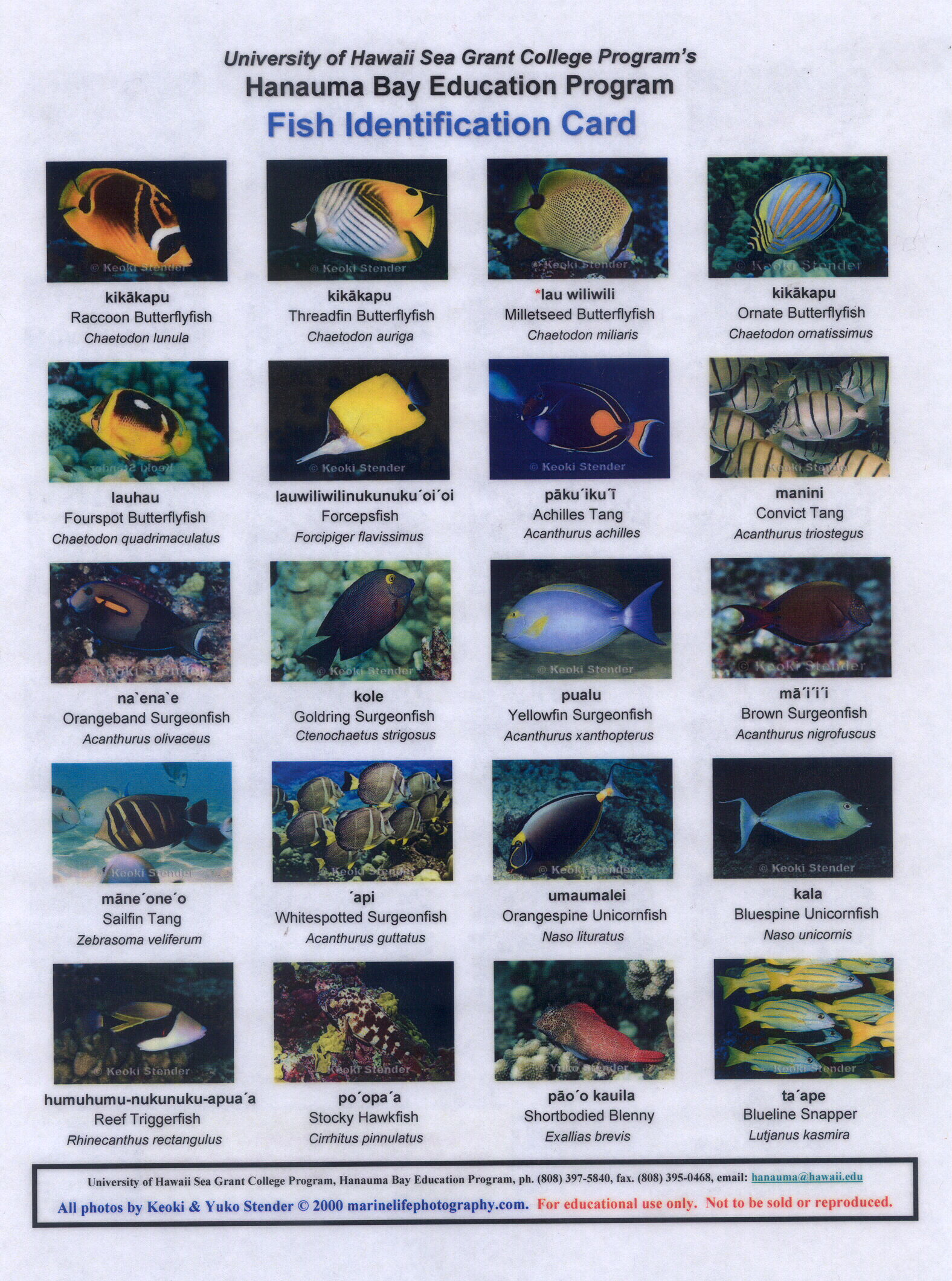 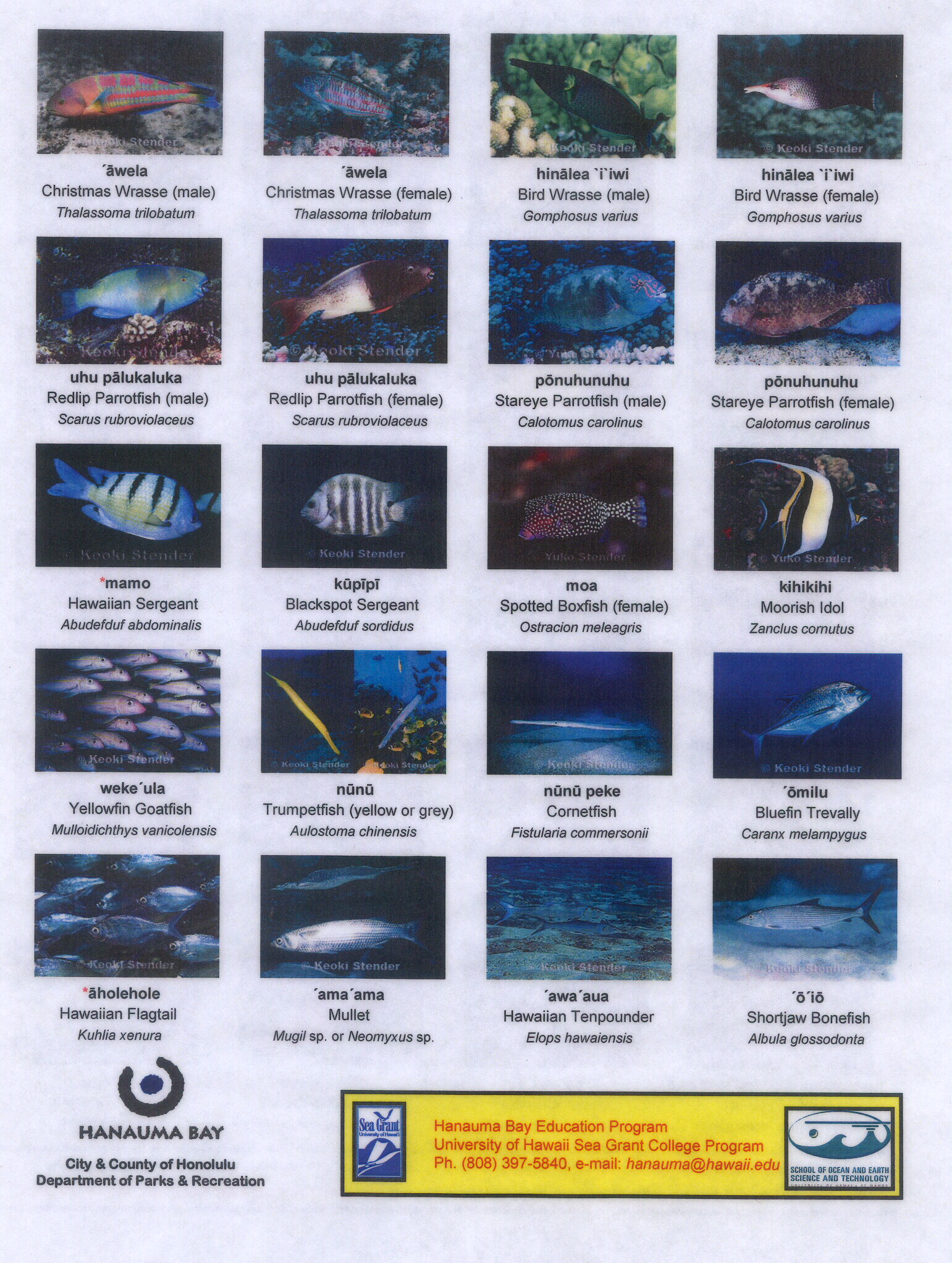 Coral ID Card Phylum Cnidaria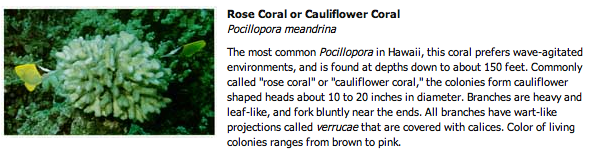 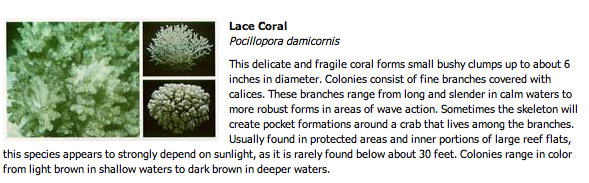 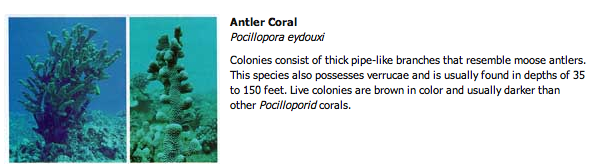 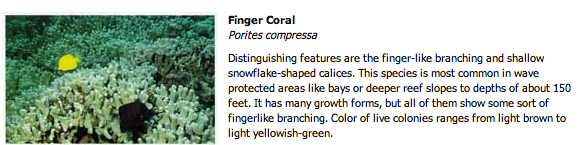 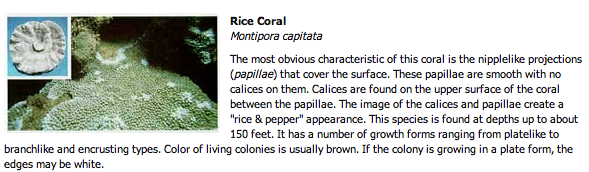 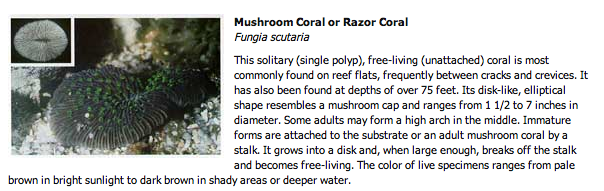 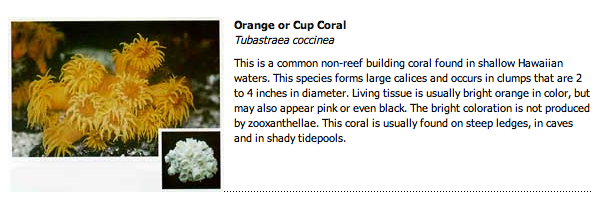 TIDE POOL AND SHALLOW REEF IDENTIFCATION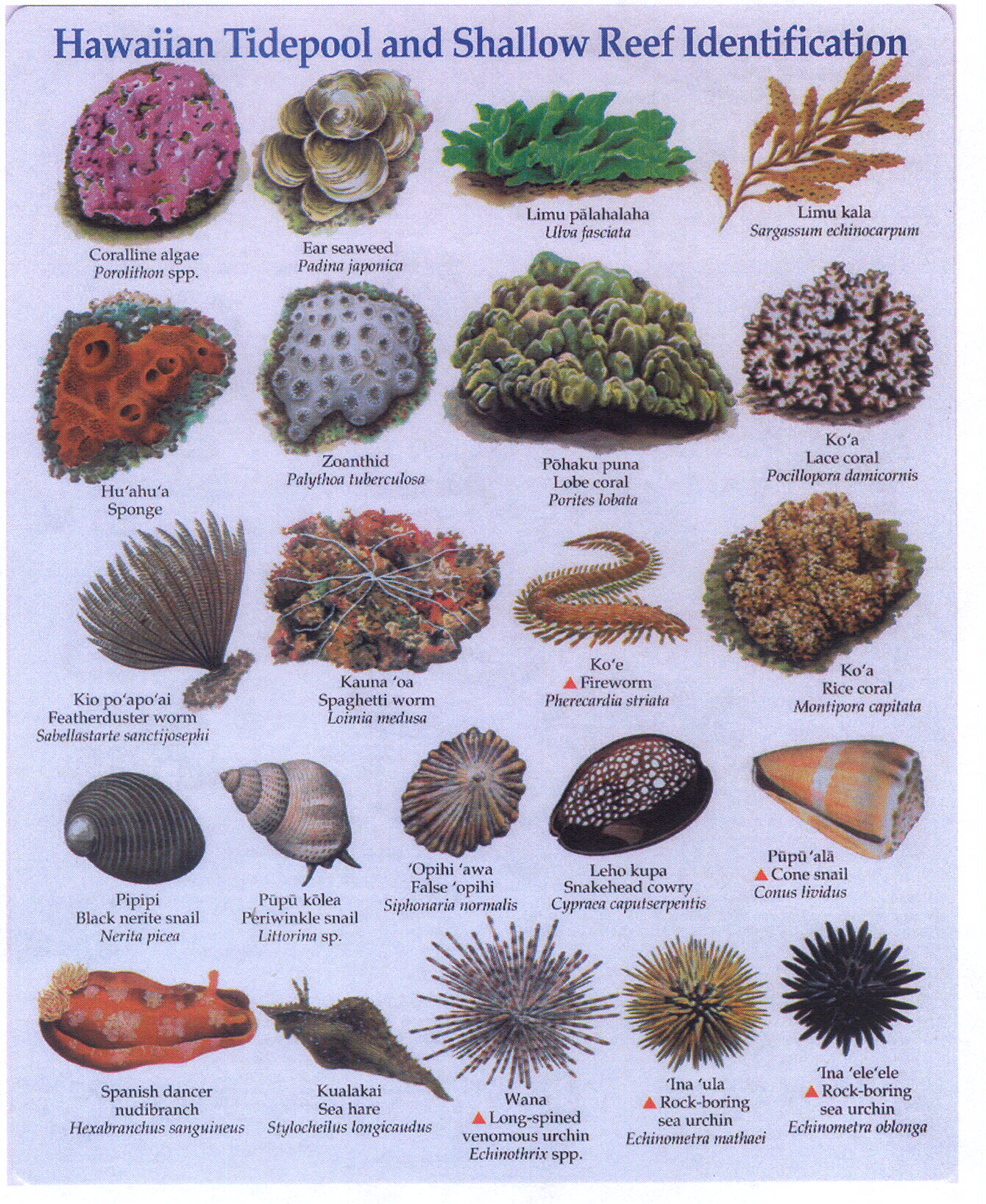 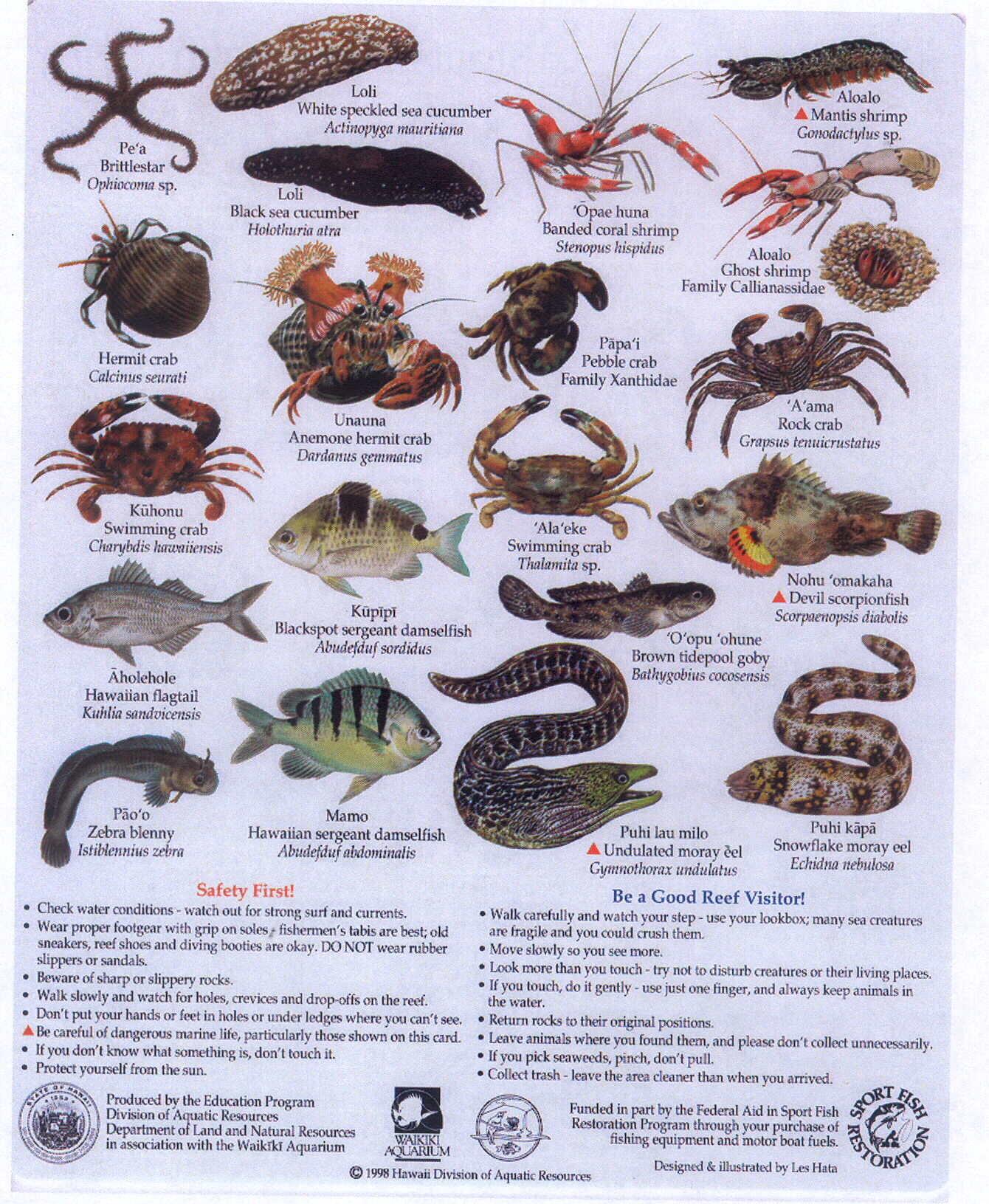 Limu of HawaiʻiHow to Use the Field GuideWhat's in a name: Most of our Hawaiian algae do not have common names, except for the edibles that have Hawaiian names. The Latin name is comprised of two parts: the genus name groups related an alga while the species name is unique to that particular plant.    Example: (genus) Halimeda opuntia (species)Group Classifications: The alien and native macro algae included in this guide are from 3 major groups of marine algae. The group classifications are based upon photosynthetic pigments and give the algae their characteristic colors: the Chlorophyta (green algae), Rhodophyta (red algae) and Phaeophyta (brown algae).Features: Key features of each alga are listed, providing a quick reference for identification in the field. Unique or defining characteristics, color and habitat are noted.Color Legend:   Chlorophyta= Green   Rhodophyta= Red   Phaeophyta= Brown  1. Acanthophora spicifera  (Rhodophyta) (Alien Invasive)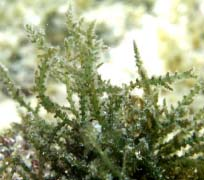 Native Look-alike:  Laurencia spp.Features:Spine like branchesRed, brown to yellow in bright sunlightIntertidal, shallow reef flatsMost successful alien2. Ahnfeltiopsis coccina  limu  aki`aki  (Rhodophyta) (Native) 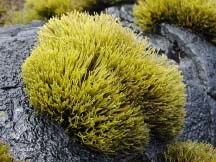 Features:Thick erect, cylindrical bladesThick clumps attached to basaltBright yellow in sun to dark brown in shade High wave exposure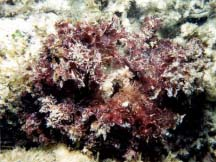 3.(Melan) Amansia glomerata* (Rhodophyta)  (Native)Features:Semi-transparent blades in rosettesBlades with midribs, serrated edgesTough, stem-like stalkDark maroon red High wave exposure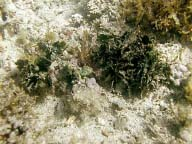 4. Avrainvillea amadelpha  (Chlorophyta) (Unknown)Features:Wedge-shaped, loosely woven spongy bladesDensly clustered bladesGreen to gray-greenCalm, sandy bottoms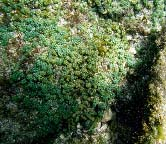 5. Caulerpa racemosa   (Chlorophyta) (Native) Features:"Grape-like"- spherical branchletsThick clustersLight greenTide pools and reef flats6. Cladophora sericea   (Chlorophyta) (Native)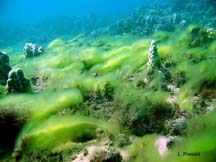 Features:Very fine, delicateWispy, feather-likeBright greenLow intertidal to subtidalForms large blooms in west Maui7. Codium edule  limu wawae'iole   (Chlorophyta) (Native)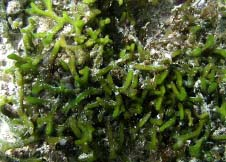  Features:Soft, spongy to touchForked branchesDark greenLies prostrate, frequently attached to substrate and rubble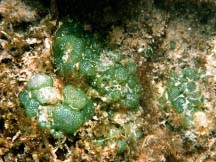 8. Dictyosphaeria spp. (Chlorophyta) (Native)Features:Convoluted massLarge, "bubble" cells9. Gracilaria salicornia  (Rhodophyta) (Alien Invasive)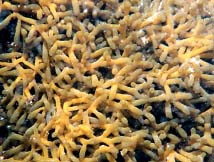 Native Look-alike:  Codium eduleFeatures:Brittle, easily fragmentsShort, pointed side branchesYellow to dark redCalm, intertidal and shallow reef flats10. Galaxaura marginata  (Rhodophyta) (Native)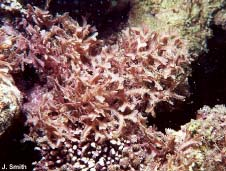 Features:Flattened, calcified blades with raised marginChalky pink to redIntertidal to subtidal11. Halimeda opuntia  (Chlorophyta) (Native)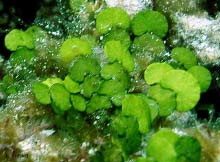 Features:Thick kidney-shaped bladesCalcifiedGreen to chalky whiteLarge spreading plants subtidally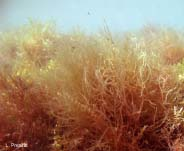 12. Hypnea musciformis (Rhodophyta) (Alien Invasive) Native Look-alike:  Pterocladiella spp. Features:Tips flattened, with "hooks"Short, pointed side branchesYellow to dark redCalm, intertidal and shallow reef flats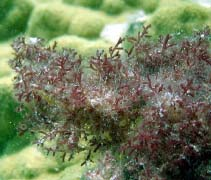 13. Laurencia spp.  limu mane`one`o (Rhodophyta) (Native)Features:Pits in end of branchesPink-purple to red or greenIntertidal to subtidal14. Liagora spp.  (Rhodophyta) (Native)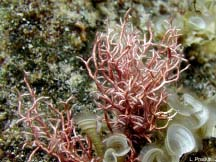 Features:Calcified, often soft and slipperyForked branchingTan to pink to brownIntertidal to subtidal15. Martensia fragilis (Rhodophyta) (Native)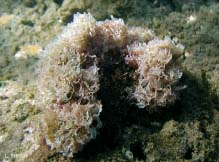 Features:Delicate, flat bladeAlternating blade and mesh portionsIridescent pink or blueLow intertidal to subtidal16. Padina spp.    (Phaeophyta) (Native)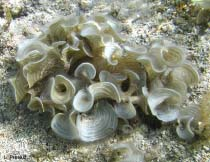 Features:Flat calcified blade with ringsChalky white to light yellow-brownBright yellow in sun to dark brown in shadeIntertidal and subtidal17. Pterocladiella capillacea  (Rhodophyta)(Native)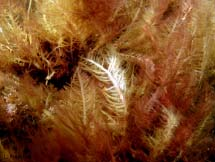 Features:Strap-shaped bladesOpposite branching, pinched at baseDark red to greenOften single species mats18. Sargassum echinocarpum limu kala (Phaeophyta) (Native)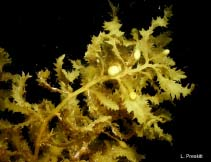 Features:Thick, spiny bladesGas bladdersGolden to dark brownIntertidal, wave exposure19. Turbinaria ornata  (Phaeophyta) (Native)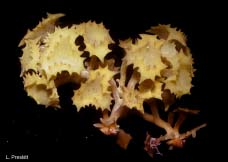 Features:Stiff, erect turban-like blades with spinesLight yellow brownVery commonHigh intertidal to subtidal
20. Ulva fasciata  limu pālahalaha  (Chlorophyta) (Native)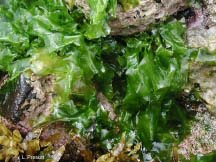 Features:Flat, thin, sheet-likeThick clumps attached to basaltBright greenIntertidal and reef flats, areas of high wave exposureFish Size & Weight Regulations 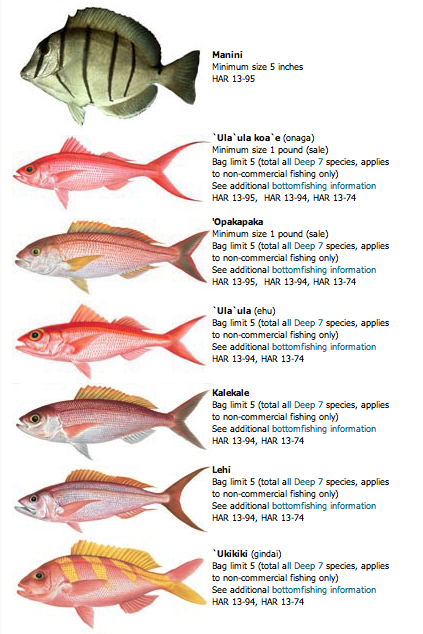 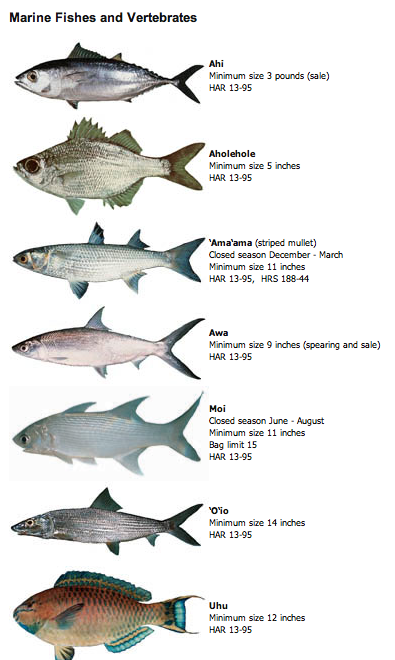 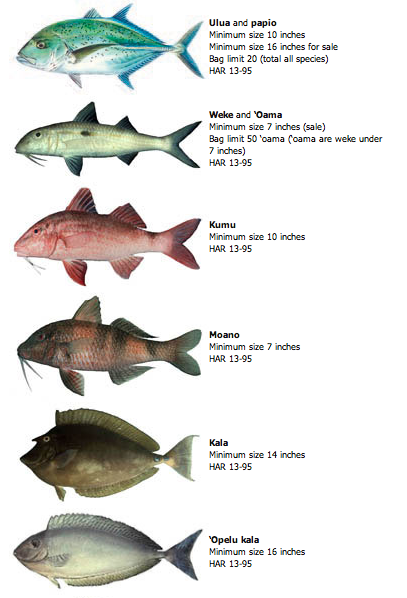 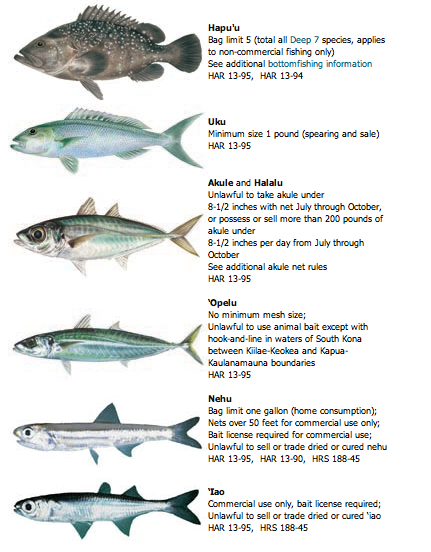 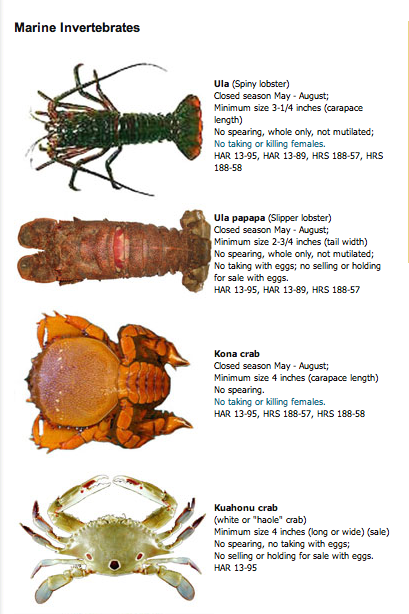 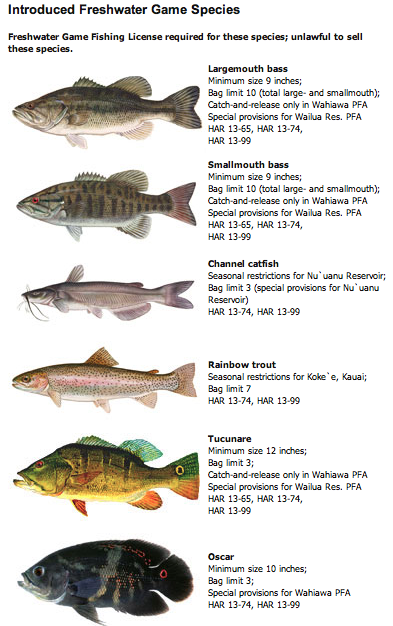 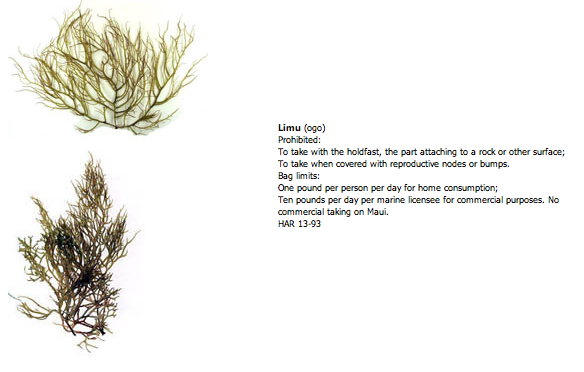 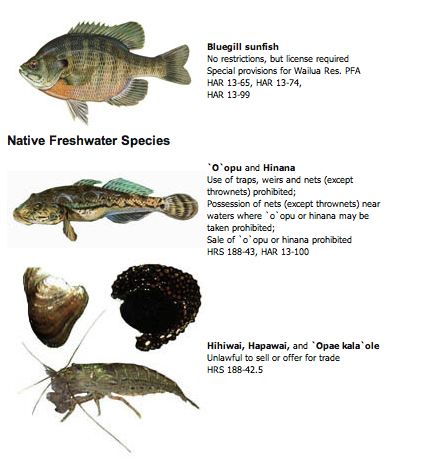 Date:Time:Date:Time:Weather:Weather:Weather:Weather: List of vertebrate animals found by common nameAbundance:Abundant (+++)Common (++)Rare (R)Origin(E, I, A, AI, PI)Species Type:Terrestrial=TAquatic=ASediment= SOr CombinationTrophic Level:DecomposerHerbivoreOmnivoreCarnivoreIndicate the Class of each vertebrate animal:Osteichthyes (fish)Amphibia (frogs, tadpoles)Reptilia (lizards, geckos, Jackson chameleon)Aves (birds, ducks, chickens)Mammalia (pigs, rats, dogs, mongoose, cats, etc.)Scientific Nameof OrganismDate:Time:Date:Time:Weather:Weather:Weather:Weather:List of invertebrate animals found by common nameAbundance:Abundant (+++)Common (++)Rare (R)Origin(E, I, A, AI, PI)Species Type:Terrestrial=TAquatic=ASediment= SOr CombinationTrophic Level:DecomposerHerbivoreOmnivoreCarnivoreIndicate the Phylum of each invertebrate animal:Platyhelminthes (flatworms)Mollusca (snails, slugs, opihi)Annelida (earthworms)Arthropoda (shrimp, crayfish, insects, bugs, crabs, etc)Scientific Nameof OrganismDate:Time:Date:Time:Weather:Weather:Weather:Weather: List of vertebrate animals found by common nameAbundance:Abundant (+++)Common (++)Rare (R)Origin(E, I, A, AI, PI)Species Type:Terrestrial=TAquatic=ASediment= SOr combinationTrophic Level:DecomposerHerbivoreOmnivoreCarnivoreIndicate the Class of each animal:Osteichthyes (fish)Amphibia (frogs)Reptilia (Turtles)Aves (birds)Mammalia (seals, mongoose, humans)Scientific Nameof OrganismDate:Time:Date:Time:Weather:Weather:Weather:Weather: List of invertebrate animals found by common nameAbundance:Abundant (+++)Common (++)Rare (R)Origin(E, I, A, AI, PI)Species Type:Terrestrial=TAquatic=ASediment= SOr combinationTrophic Level:DecomposerHerbivoreOmnivoreCarnivoreIndicate the Phylum of each invertebrate animal:Porifera (Sponges)Cnidaria (jellyfish, p-man-war, coral)Platyhelminthes (flatworms)Mollusca (octopus, opihi)Echinodermata (urchins, sea star)Arthropoda(shrimp, lobster)Scientific Nameof OrganismDate:Time:Date:Time:Weather:Weather:Weather:Weather: List of Limu/Seaweeed animals found by common nameAbundance:Abundant (+++)Common (++)Rare (R)Origin(E, I, A, AI, PI)Species Type:Terrestrial=TAquatic=ASediment= SOr combinationTrophic Level:DecomposerHerbivoreOmnivoreCarnivoreProducerPhylum name: Scientific Nameof Organism